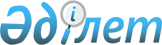 Об утверждении формы уведомления о представлении в налоговый орган списков участников системы обязательного социального страхования
					
			Утративший силу
			
			
		
					Приказ Министра финансов Республики Казахстан от 30 января 2009 года N 39. Зарегистрирован в Министерстве юстиции Республики Казахстан 20 февраля 2009 года N 5558. Утратил силу приказом Министра финансов Республики Казахстан от 14 января 2015 года № 19      Сноска. Утратил силу приказом Министра финансов РК от 14.01.2015 № 19 (вводится в действие по истечении десяти календарных дней после его первого официального опубликования).      В соответствии с Правилами исчисления и перечисления социальных отчислений, утвержденными постановлением Правительства Республики Казахстан от 21 июня 2004 года № 683, ПРИКАЗЫВАЮ: 



      1. Утвердить форму уведомления о представлении в налоговый орган списков участников системы обязательного социального страхования согласно приложению к настоящему приказу. 



      2. Признать утратившими силу: 



      1) приказ Председателя Налогового комитета Министерства финансов Республики Казахстан от 29 июня 2005 года № 289 «Об утверждении форм уведомления о представлении в налоговый орган списков участников системы обязательного социального страхования и акта об изъятии наличных денег в счет погашения задолженности по социальным отчислениям» (зарегистрированный в Реестре государственной регистрации нормативных правовых актов под № 3738, опубликованный в газете «Юридическая газета» от 5 августа 2005 года № 143 (877), от 22 сентября 2005 года № 174 (908)); 



      2) приказ Председателя Налогового комитета Министерства финансов Республики Казахстан от 7 мая 2007 года № 281 «О внесении дополнений в некоторые приказы Председателя Налогового комитета Министерства финансов Республики Казахстан» (зарегистрированный в Реестре государственной регистрации нормативных правовых актов под № 4679, опубликованный в газетах «Юридическая газета» от 15 июня 2007 года № 90 (1293), «Официальная газета» от 23 июня 2007 года № 25 (339)). 



      3. Налоговому комитету Министерства финансов Республики Казахстан (Ергожин Д.Е.) обеспечить государственную регистрацию настоящего приказа в Министерстве юстиции Республики Казахстан. 



      4. Настоящий приказ вводится в действие со дня первого официального опубликования и распространяется на отношения, возникающие с 1 января 2009 года.       Министр                                    Б. Жамишев Утверждено         

приказом Министра финансов 

Республики Казахстан    

от 30 января 2009 года N 39 

                            Уведомление 

  о представлении в налоговый орган списков участников системы 

                обязательного социального страхования       «____» _________ 20__ г.                            № ____       В соответствии со статьей 17 Закона Республики Казахстан «Об 

обязательном социальном страховании» и Правилами исчисления социальных отчислений, утвержденными постановлением Правительства Республики Казахстан от 21 июня 2004 года № 683, ____________________

____________________________________________________________________ 

                     (наименование налогового органа) 

____________________________________________________________________ 

уведомляет Вас, _____________________________________________________

                        (Ф.И.О., наименование плательщика, РНН,____________________________________________________________________ 

      идентификационный номер (ИИН/БИН) (при его наличии), адрес) о наличии задолженности по состоянию на «__» _______ 20__ года по 

социальным отчислениям в Государственный фонд социального страхования в размере: 

                                                            тенге       В связи с чем, в течение пяти рабочих дней со дня получения 

настоящего уведомления Вам необходимо представить в _________________

                                     (наименование налогового органа)

____________________________________________________________________ 

список участников системы обязательного социального страхования, за 

которых производятся социальные отчисления. 

      В случае непредставления списков участников системы обязательного социального страхования, за которых производятся социальные отчисления ____________________________________________________________________ 

                  (наименование налогового органа) выносит распоряжение о приостановлении расходных операций на банковские счета плательщика. 

      В случае отсутствия банковских счетов или недостаточности денег на банковских счетах ________________________________________________

                             (наименование налогового органа) приостановит расходные операции по кассе. 

      При этом Вам начисляется пеня в порядке и на условиях, установленных статьей 17 Закона Республики Казахстан «Об обязательном социальном страховании». 

      В случае невыполнения законных требований органов налоговой службы и их должностных лиц к Вам будут применены меры административного взыскания в соответствии с Кодексом Республики Казахстан об административных правонарушениях. 

      В соответствии с законодательством Республики Казахстан Вы имеете право обжаловать действия (бездействие) должностных лиц органов налоговой службы вышестоящему органу налоговой службы или в суд.       Руководитель (заместитель Руководителя) 

      налогового органа ____________________________________________

                                (Ф.И.О., подпись, печать)       Уведомление получил __________________________________________

                          (Ф.И.О., наименование плательщика, подпись,

                                           печать, дата)       Уведомление вручено плательщику ______________________________

                                     (Ф.И.О. должностного лица органа

                                     налоговой службы, подпись, дата)      Уведомление отправлено плательщику ___________________________

                                     (подтверждающий документ о факте

                                         отправки и (или) получения)
					© 2012. РГП на ПХВ «Институт законодательства и правовой информации Республики Казахстан» Министерства юстиции Республики Казахстан
				Всего задолженность 

по социальным 

отчислениям Сумма основного 

платежа Сумма пени 